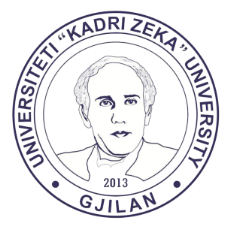 UNIVERSITETI "KADRI ZEKA" GjilanFakulteti i EdukimitProgrami Fillor – Viti I – Grupi ILigjërata / ushtrime                  Salla: UNIVERSITETI "KADRI ZEKA" GjilanFakulteti i EdukimitProgrami Fillor – Viti I – Grupi ILigjërata / ushtrime                  Salla: UNIVERSITETI "KADRI ZEKA" GjilanFakulteti i EdukimitProgrami Fillor – Viti I – Grupi ILigjërata / ushtrime                  Salla: UNIVERSITETI "KADRI ZEKA" GjilanFakulteti i EdukimitProgrami Fillor – Viti I – Grupi ILigjërata / ushtrime                  Salla: UNIVERSITETI "KADRI ZEKA" GjilanFakulteti i EdukimitProgrami Fillor – Viti I – Grupi ILigjërata / ushtrime                  Salla: UNIVERSITETI "KADRI ZEKA" GjilanFakulteti i EdukimitProgrami Fillor – Viti I – Grupi ILigjërata / ushtrime                  Salla: UNIVERSITETI "KADRI ZEKA" GjilanFakulteti i EdukimitProgrami Fillor – Viti I – Grupi ILigjërata / ushtrime                  Salla: UNIVERSITETI "KADRI ZEKA" GjilanFakulteti i EdukimitProgrami Fillor – Viti I – Grupi ILigjërata / ushtrime                  Salla: UNIVERSITETI "KADRI ZEKA" GjilanFakulteti i EdukimitProgrami Fillor – Viti I – Grupi ILigjërata / ushtrime                  Salla: Lënda:Lënda:Grupi:Grupi:Gr IMësimdhënësi:Mësimdhënësi:Ora:Ora:Tema:Tema:Data:Data:Nr.Regjistri IDStudentiStudentiNënshkrimiNënshkrimiNr.Regjistri IDStudentiStudentiNënshkrimi120021037Agnesa Ajeti Agnesa Ajeti 3120021038Diellor Maksuti Diellor Maksuti 220021030Agnesa Jakupi Agnesa Jakupi 3220021074Djellon Haziri Djellon Haziri 320021060Albana Asllani Albana Asllani 3320021061Donika Buzoku Donika Buzoku 420021006Albiona Ukshini Albiona Ukshini 3420021045Doruntinë HajdariDoruntinë Hajdari520021040Albulena Mena Albulena Mena 3520021072Drilona Mehmeti Drilona Mehmeti 620021023Aldina Huruglica Aldina Huruglica 3620021075Edmond Selmani Edmond Selmani 720021014Amire Krasniqi Amire Krasniqi 3720021098Elisa Xheladini Elisa Xheladini 820021034Anisa Hasani Anisa Hasani 3820021057Eliza Sahiti Eliza Sahiti 920021056Antigona  Raka Antigona  Raka 3920021013Elmedinë HasaniElmedinë Hasani1020021041Antika Tafolli Antika Tafolli 4020021083Elona Osmani Elona Osmani 1120021090Arbana Murtezi Arbana Murtezi 4120021011Elona Sherifi Elona Sherifi 1220021039Arbnora Bytyqi Arbnora Bytyqi 4220021043Elvira  Abdyli Elvira  Abdyli 1320021022Arbnora Kalisi Arbnora Kalisi 4320021089Elvira Rrahmani Elvira Rrahmani 1420021029Arion Dërmaku Arion Dërmaku 4420021002Elza Cuci Elza Cuci 1520021068Arjana Hyseni Arjana Hyseni 4520021059Endrit Ganiu Endrit Ganiu 1620021025Arjeta Haliti Arjeta Haliti 4620021093Endrit Shala Endrit Shala 1720021017Arsim Haqifi Arsim Haqifi 4720021032Ensar Ramadani Ensar Ramadani 1820021062Arta Berisha Arta Berisha 4820021001Erëza Hashani Erëza Hashani 1920021016Arta Mustafa Arta Mustafa 4920021008Eronë Murati Eronë Murati 2020021092Bergen Ajredini Bergen Ajredini 5020021097Erza Heta Erza Heta 2120021082Besarta Ajvazaj Besarta Ajvazaj 512220021015Besiana Selimi Besiana Selimi 522320021073Besnike Zeneli Besnike Zeneli 532420021081Bjondina Shahini Bjondina Shahini 542520021084Bleona Isufaj Bleona Isufaj 552620021071Bleona Murati Bleona Murati 562720021058Bleona Rexhepi Bleona Rexhepi 572820021066Blerntinë ShabiuBlerntinë Shabiu582920021003Blinerë Balaj Blinerë Balaj 593020021036Daut Mahmuti Daut Mahmuti 60Vërtetoi:Vërtetoi:Vërtetoi:Nënshkrimi i mësimdhënësit:Nënshkrimi i mësimdhënësit:Nënshkrimi i mësimdhënësit:Nënshkrimi i mësimdhënësit: